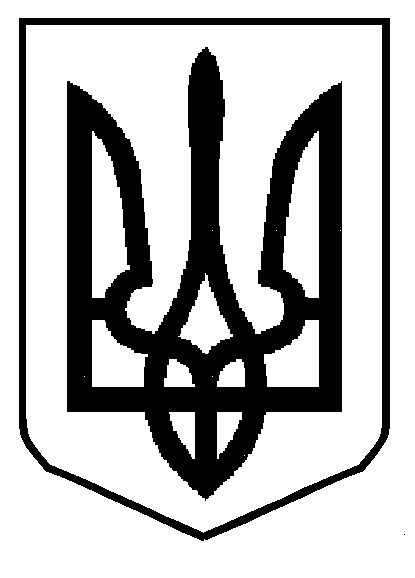 МІНІСТЕРСТВО ОСВІТИ І НАУКИ УКРАЇНИДЕПАРТАМЕНТ ОСВІТИ І НАУКИЛЬВІВСЬКОЇ ОБЛАСНОЇ ДЕРЖАВНОЇ АДМІНІСТРАЦІЇН А К А ЗПро участь учнівської делегаціїЛьвівщини у Всеукраїнському конкурсі винахідницьких і раціоналізаторських проектів еколого-натуралістичного напряму Відповідно до Плану всеукраїнських і міжнародних організаційно-масових заходів з дітьми та учнівською молоддю на 2018 рік (за основними напрямами позашкільної освіти)», затвердженого наказом Міністерства освіти і науки України від 04.01.2018 № 12, наказу Національного еколого-натуралістичного центру учнівської молоді від 25 квітня 2018року № 43 «Про підсумки заочного етапу Всеукраїнського конкурсу винахідницьких і раціоналізаторських проектів еколого-натуралістичного напряму» з 22 до 24 травня 2018 року у м. Києві відбудеться Всеукраїнський конкурс винахідницьких і раціоналізаторських проектів еколого-натуралістичного напряму. Для забезпечення участі школярів Львівщини у конкурсі	Н А К А З УЮ:1. Директору комунального закладу Львівської обласної ради «Львівський обласний центр еколого-натуралістичної творчості учнівської молоді»     Кийку А.О. відрядити переможців заочного етапу Всеукраїнського конкурсу винахідницьких і раціоналізаторських проектів еколого-натуралістичного напряму з 21 до 24 травня 2018 року в м. Київ на Всеукраїнський конкурс винахідницьких і раціоналізаторських проектів еколого-натуралістичного напряму (список додається).2. Керівником делегації призначити Дендюк Наталію Іванівну, методиста КЗ ЛОР «Львівський обласний центр еколого-натуралістичної творчості учнівської молоді», та покласти на неї відповідальність за збереження життя і здоров’я дітей у дорозі та під час перебування в м. Києві.3. Видатки на відрядження провести за рахунок коштів КЗ ЛОР «Львівський обласний центр еколого-натуралістичної творчості учнівської молоді» (кошторис додається).4. Контроль за виконанням наказу покласти на начальника управління департаменту освіти і науки облдержадміністрації Г.В.Яворовську.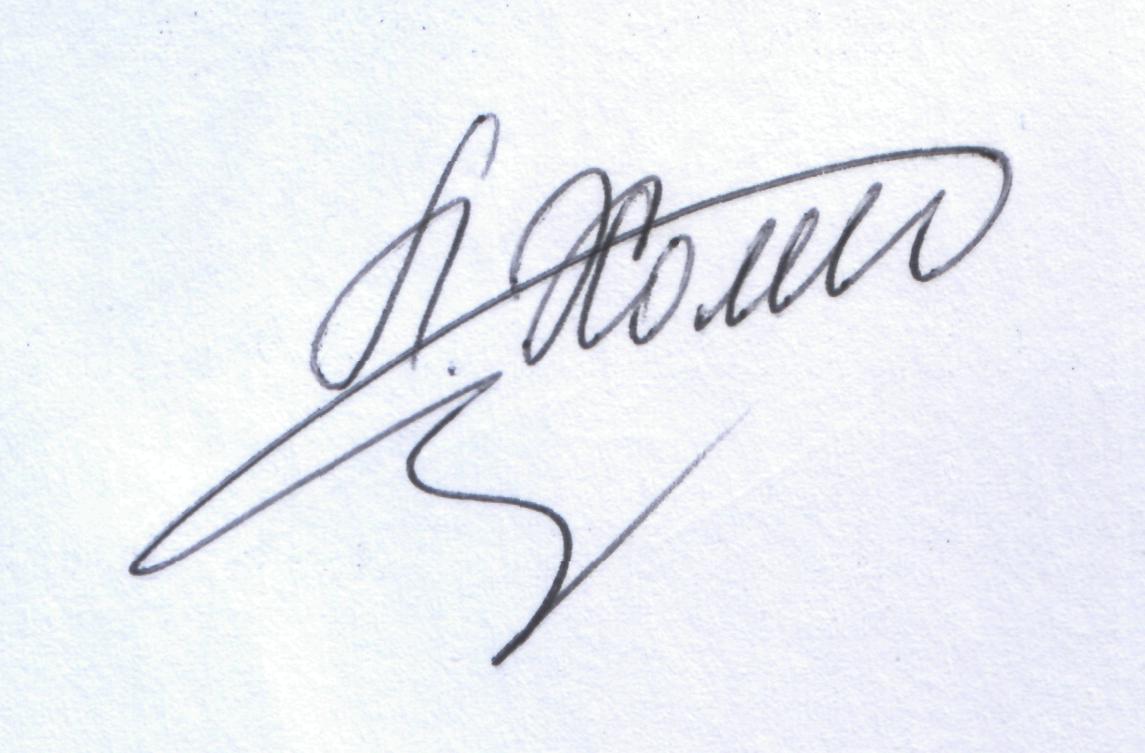 Директор                                                                                       Л.С. МандзійС П И С О Кучасників Всеукраїнського конкурсу  винахідницьких і раціоналізаторських проектівеколого-натуралістичного напрямуКОШТОРИСвитрат на відрядження учнівської делегації Львівщиниу м. Київ21-25 травня 2018 р. (захід № 8 «Всеукраїнський конкурс винахідницьких і раціоналізаторських проектів еколого-натуралістичного напряму»)Директор ЛОЦЕНТУМ                                                   А.О. КийкоГоловний бухгалтер ЛОЦЕНТУМ                        М.М. ФедолякЗавізували:     14.05.2018 рокуЛьвів   № 07-01/198Додаток  до наказу департаменту освіти і науки ЛОДАВід 14.05.2018р. № 07-01/198Вишневський Артем-учень 8 класу Городоцької ЗОШ І-ІІІ ступенів №4;Войтович Марія-учениця 9 класу Белзької    ЗШ  І –ІІІ ступенів Сокальського району;Курек  Уршуля-Віолетта-учениця 6 класу СЗШ  І-ІІІ ступенів  № 3 міста Мостиська;Саламовська Тетяна-вихованка Стрийського  районного Будинку  дитячої та юнацької творчості.Начальник управління департаменту освіти і науки Г.В.ЯворовськаДодаток до наказу департаменту освіти і науки ЛОДАВід 14.05.2018р. № 07-01/198Проїзд Львів-Київ-Львів  200.00 х 4ос.х 2  1600.00 грн.Харчування  80.00 х 4 ос. х 3дні    960.00 грн.Проживання  150.00 х 4 ос. х 2дні 1200.00 грн.Добові 60.00 х 4 ос. х 1 день   240.00 грн. 4000.00 грн.Начальник  управління департаменту освіти і науки Г.В.ЯворовськаДиректор комунального закладу Львівської обласної ради «Львівський обласний центр еколого-натуралістичної творчості учнівської молоді»А.О. Кийко 